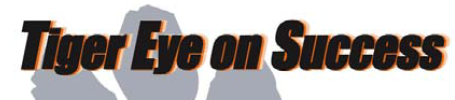 Miss Zabinski’s Classroom MatrixMiss Zabinski’s Classroom MatrixMiss Zabinski’s Classroom MatrixMiss Zabinski’s Classroom MatrixMiss Zabinski’s Classroom MatrixMiss Zabinski’s Classroom MatrixMiss Zabinski’s Classroom MatrixStart of ClassWhole GroupGroup WorkIndividual WorkClosing Class (End)Computer LabRespectBe on timeBe in seat & ready to learn Be prepared with pencils already sharpened and materials on deskPhones awayUse cell phone only with teacher permission for translating or Google Stay in seatGive 100% attention to teacherRaise hand to speakListen & validate people’s ideasEqual sharing of responsibilitiesEveryone has a voiceWait for your turnContinue working on class activities Don’t work on other subjects or homeworkUse time wiselyStay in seat until dismissed, don’t stand by the doorClean up areaDon’t eat or drink in computer labStay on websites your teacher instructed you to useResponsibilityBe ready to learnHave all materials readyOnly leave class for things that can’t waitHomework completedMissing work and grades done with teacher before or after schoolCome to class prepared and with all materialsAsk questions and listen to other students talkStay focused on lesson and tasksParticipate Stay on task in groupsGive everyone time to speak and be heardWork with any student in class respectfully and professionally, even if you are not best friendsIt’s Ok to ask for help from teacher or other studentsIf work is finished early, check your work with a partnerCheck grammar, spelling, and punctuation before turning in workTake all papers and books with, don’t leave on desk
Be engaged until teacher is done/dismisses classWork to the end of classRemember your passwordsLearn how to use websites and programsIf done early, check SkywardPrideReady and wanting to learnPrepare to give quality workGive best effort dailyEngage in class conversations in a professional wayBe professional All group members participateBe kind and helpDo your bestWork productivelyUse time correctlyIf finished early, find other educational things to doClean up areaClarify any confusion with teacherMake appointments with teacher if neededOwn mistakes and learn from themTreat school property appropriately Clean up area